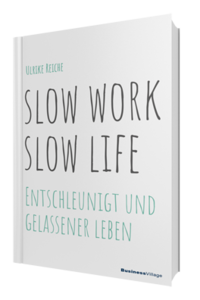 Ulrike ReicheSlow Work – Slow LifeEntschleunigt und gelassener leben1. Auflage BusinessVillage 2019
240 Seiten
ISBN 978-3-86980-444-624,95 Euro
Pressematerialien: http://www.businessvillage.de/presse-1062KlappentextImmer kürzere Produktzyklen, Innovationen, Disruptionen, Informationsfluten und die permanente digitale Erreichbarkeit machen vor (fast) niemandem halt. Der verlässliche Rahmen aus prozesshaften Strukturen, klaren Zielvorgaben und einer gewissen Beständigkeit wird von der globalen Digitalisierung pulverisiert – zurückbleiben verunsicherte Menschen, die sich all diesen Veränderungen hilflos ausgeliefert fühlen.Doch wie kann der Einzelne der zunehmenden Beschleunigung und Komplexität begegnen? Wie wird aus der Bedrohung eine Chance? Wie gestalten wir aktiv unsere Zukunft?Ulrike Reiches neues Buch gibt Antworten auf diese Fragen. Es zeigt, wie der zunehmende Beschleunigungswahn uns immer mehr in die Sackgasse treibt. Wir drohen uns abhandenzukommen.Dabei ist das Gegenmittel einfach: Entschleunigung. Statt getrieben dem hektischen Aktionismus zu verfallen, ist das Gebot der Zeit, besonnen zu gestalten. Anschaulich beschreibt dieses Buch, wie das Umdenken gelingt und wie wir die transformative Kraft eines gelassenen Arbeits- und Lebensstils (wieder-) entdecken.Die Autorin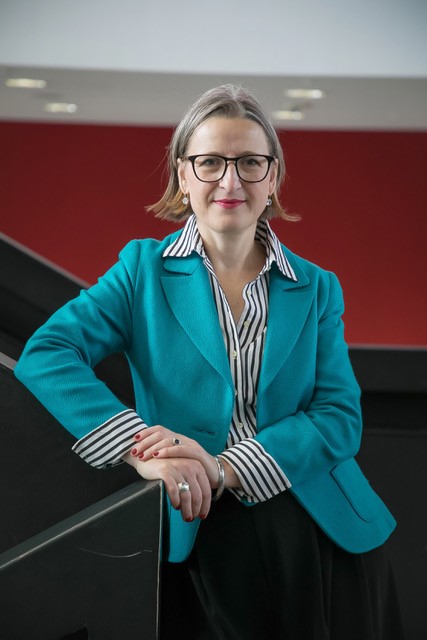 Ulrike Reiche ist die Entschleunigerin. Sie gilt als ausgewiesene Expertin für Entschleunigung im Berufs- und Privatleben und berät Unternehmen zu modernen Arbeitskonzepten und den Auswirkungen der Digitalisierung. In Ihre Seminaren und Vorträgen zeigt Sie, wie wir gerade durch Entschleunigung unsere Leistungsfähigkeit entfalten und Potenziale nutzen können.https://ulrikereiche.de/Über BusinessVillageBusinessVillage ist der Verlag für die Wirtschaft. Mit dem Fokus auf Business, Psychologie, Karriere und Management bieten wir unseren Lesern aktuelles Fachwissen für das individuelle und fachliche Vorankommen. Renommierte Autoren vermitteln in unseren Sach- und Fachbüchern aktuelle, fundierte und verständlich aufbereitete Informationen mit Nutzwert.PresseanfragenSie haben Interesse an honorarfreien Fachbeiträgen oder Interviews mit unseren Autoren? Gerne stellen wir Ihnen einen Kontakt her. Auf Anfrage erhalten Sie auch Besprechungsexemplare, Verlosungsexemplare, Produktabbildungen und Textauszüge.BusinessVillage GmbH
Jens Grübner
Reinhäuser Landstraße 22  
37083 GöttingenE-Mail: redaktion@businessvillage.de
Tel: +49 (551) 20 99 104
Fax: +49 (551) 20 99 105-------------------------------------Geschäftsführer: Christian HoffmannHandelsregisternummer: 3567Registergericht: Amtsgericht Göttingen